DAFTAR RIWAYAT HIDUP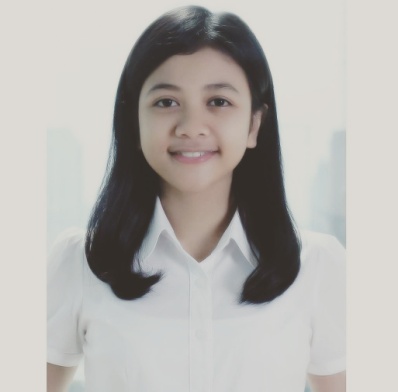 Nama			: Hesty Anindiya						No. Ktp			: 3174095002941001No. Npwp		: 57.579.609.9-017.000 Tempat/Tgl Lahir	: Jakarta,10 Februari 1994Alamat			: Jl.Musyawarah Rt007/004 No.32 Jagakarsa Jakarta 12620Kewarganegaraan	: IndonesiaJenis Kelamin		: PerempuanStatus			: Belum MenikahTinggi&Berat Badan	: 155 Cm & 45 KgNo. Handphone		: 0857 7481 5567Email			: Hesanindiya@gmail.com / Hestyanindiya@yahoo.co.id Pendidikan Terakhir	: SMA (Sedang Dalam Proses S1)Riwayat Pendidikan2012-Sekarang		: Universitas Pancasila Fakultas Hukum2008-2011		: SMA Perguruan Cikini Jakarta2005-2008		: SMP Negeri 166 Jakarta2005-1999		: MI El-Syifa JakartaPengalaman Kerja2014-2016		: Finance PT Evio Securities2013-2014		: Freelance PT Kereta Api Logistik Jakarta2011-2012		: Data Entry E- KTP Suku Dinas Pencatatan Sipil Jakarta Selatan